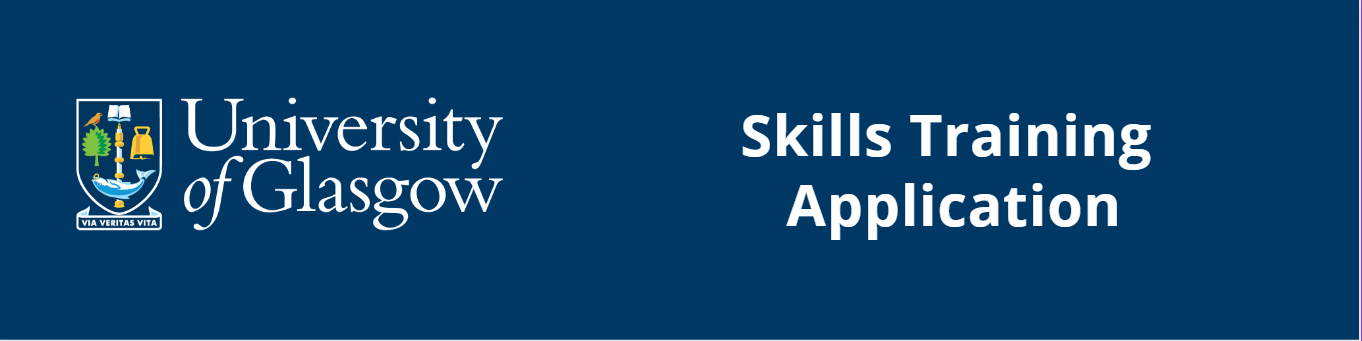 Skills training activities should be lead by postgraduate research students or early career researchers and should fit with development of skills and attributes outlined in the Researcher Development Framework.Applications must be approved and signed by the relevant Postgraduate Convenor, or Deputy, prior to submission by email to: mvls-gradschool@glasgow.ac.uk with Skills Training Application in the email subject line. The Training & Awards Committee will not consider any application which is incomplete. Retrospective applications will not be considered. The award cannot be used for food and drinks, only for travel, accommodation, appropriate course costs and other travel related costs. Adhoc expenses like train/metro/taxi/Uber/anything you can’t use a project code to pay for upfront, etc, will have to be claimed via the new student expense tile on your MyGlasgow Student Portal. The Graduate School will only reimburse the amount awarded as stated on your award letter.The maximum award is £1500. If you wish to bid for more than this, please contact the MVLS Graduate School to discuss.Signature of Applicant:							Date:					
PRINT NAME:Signature of Postgraduate Convenor:					Date:				
PRINT NAME:RETURN FORM TO: mvls-gradschool@glasgow.ac.uk by the appropriate closing date.Applications are considered 4 times each year: 16 August/15 November/14 February/16 May. Applicants will be informed of the outcome 2 weeks after each closing date.The award cannot be used for food and drinks, only for travel, accommodation, appropriate course costs and other travel related costs.IMPORTANT:The use of Air BnB accommodation bookings is prohibited on all bookings. It is the responsibility of students to ensure they comply with this policy. Airbnb is prohibited as the University has a duty of care to students (& staff – same prohibition applies) - it is unregulated and may not meet safety standards, it does not offer 24-hour assistance to travellers in the event of cancellation or emergency and some funders do not allow the use of Airbnb.Book travel using the University Travel Hub: https://www.gla.ac.uk/myglasgow/procurementoffice/universitytravelhub/bookmyowntravel/Bookings can also be made using other travel companies, provided clear receipts are provided.Year of Study (1, 2, 3, TP, etc)DegreePT/FTName in FullStudent IDEmail AddressHome AddressSupervisorSchoolLocation of TrainingDates of TrainingTotal Amount of Funding Requested (£1500 max)